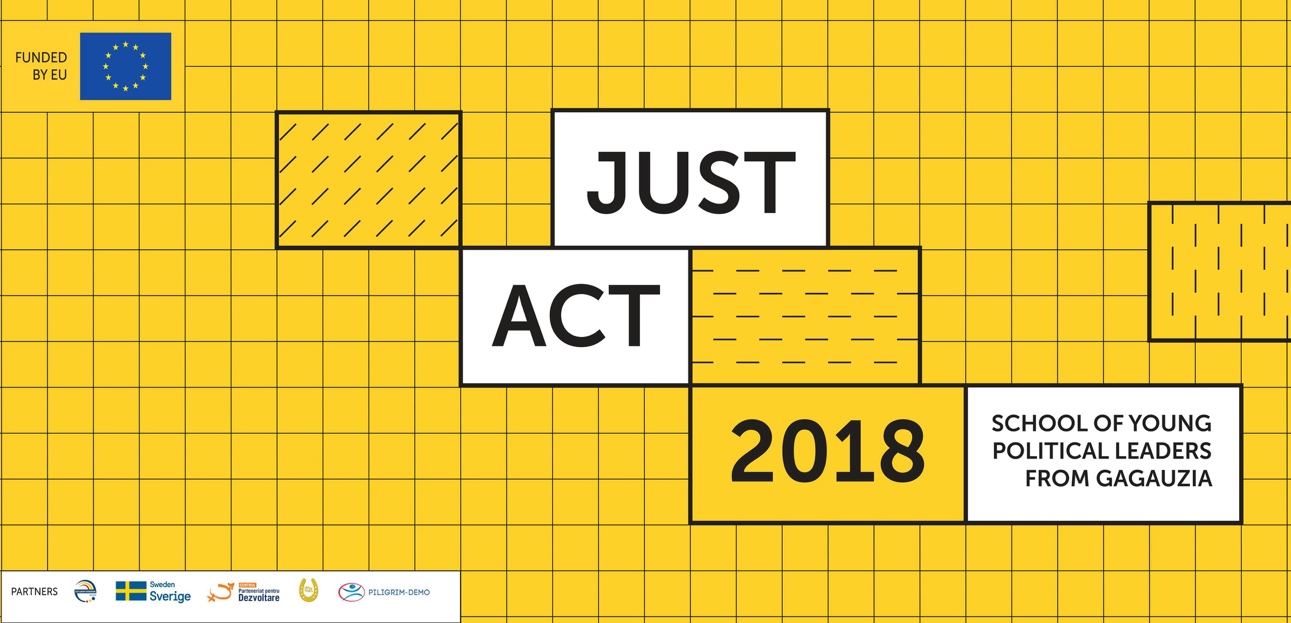 ИФОРМАЦИЯ О ЗАЯВИТЕЛЕ:МОТИВАЦИЯ И ИНТЕРЕС В УЧАСТИИ В ШКОЛЕ ДАТЫ ПРОВЕДЕНИЯ ТРЕНИНГОВЯ подтверждаю своё активное участие, в Школе молодых политических лидеров в Гагаузии - JUST ACT, от начала до конца 	Подпись: 						Место, дата: Заявку необходимо отправить по электронной почте по следующему адресу:Email: maria.sirkeli@gmail.com Школа JUST ACT проводится в рамках проекта  «Усилие гражданского общества по продвижению инклюзивных и честных выборов в Республике Молдова в соответствии с рекомендациями ЕС и ОБСЕ/БДИПЧ и обязательствами в области прав человека», который реализуется Фондом Восточной Европы (Fundația Est-Europeană (FEE) в партнерстве с Centrul Parteneriat pentru Dezvoltare (CPD), Пилигрим-Демо и Tarna Rom при финансовой поддержке Европейского Союза и со-финансировании правительства Швеции.1.Фамилия Имя Отчество:      (Для заполнения флажка (квадратика) кликните на него 2 раза, перед вами откроется окошко «значения флажка», в рубрике «Значение по умолчанию нажмите «Установить»): Пол: Муж  Жен  Возраст:      2. Контактные данные – пожалуйста, учтите, вся корреспонденция будет высылаться на этот адрес Почтовый адрес (улица, номер дома, город/село, почтовый индекс): Телефон:      					Факс:      Мобильный телефон:      				e-mail:       3. Есть ли у вас какие-то специальные нужды или пожелания (связанные с диетой, ограничением физических возможностей и т.д.)?4. Род занятий Студент  Ученик  Работающий5. Укажите, пожалуйста, следующую информацию:Для работающих:Род деятельности/должность       Для студентов:Название Вуза:       Цикл обучения:  мастерат  лиценциатГод обучения:  1  2  3  4Специальность      Для учеников:Название Лицея:      В каком классе вы обучаетесь?      6. Являетесь ли вы членом, какой либо политической/общественной организации? Да  НетЕсли да, то какой?      5. Как бы вы могли охарактеризовать вашу организацию?  региональное НГО  местное НГО  политическая партия  другое (расшифруйте):      7. Какова ваша роль/ответственность в организации? волонтёр			 ангажированный работник		 член совета управления  активный член	 другое (расшифруйте):      Опишите, пожалуйста, опыт вашего гражданского или политического участия (участие в акциях, кампаниях (кандидаты, не обладающие таким опытом, тоже будут приглашены для участия в летней школе)8. Какие конкретные знания и навыки вы хотите приобрести в результате участия в программе обучения (соответствующие темам курса)?9. Каким образом вы собираетесь применить полученные знания?10. Кто из политиков вас вдохновляет?11. Назовите вашу любимую книгу или цитату12. В какой из периодов вы хотите принять участие в школе? 9-12 августа 2018 г. 11-14 октября 2018 г.